Employment ApplicationPLEASE READ BEFORE GOING ANY FURTHER!!!!!!ALL OF OUR DRIVERS ARE EXPECTED TO TRANSPORT HIGH PROFILE CLIENTS AND MUST PASS A FULL BACKGROUND CHECK AND BE WILLING TO SIGN A LEGAL BINDING ADA (NON-DISCLOSURE AGREEMENT WITH OUR COMPANY. IF FOR ANY REASON YOU ARE UNWILLING TO ABIDE BY THESE TERMS AND OR YOU AVE REASON TO BELEAVE THAT YOU WILL NOT PASS OUR BACKGROUND CHECK PROCESS. PLEASE DO NOT PROCEED ANY FURTHER WITH THIS APPLICATION PROCESS.Applicant InformationAlternate Phone: _______________________________                                                                                                 Company?   ____________________________________EducationReferencesPlease list three professional references.Previous EmploymentMilitary ServiceDisclaimer and SignatureI certify that my answers are true and complete to the best of my knowledge. If this application leads to employment, I understand that false or misleading information in my application or interview may result in my release.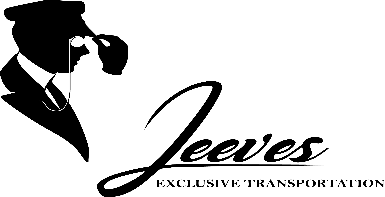 TCP# 37637-BDOT#3073720CA# 519139MC#104815Full Name:Date:LastFirstM.I.Address:Street AddressApartment/Unit #CityStateZIP CodePhone:EmailDate Available:Social Security No.:Desired Salary:$Position Applied for:Are you a citizen of the ?YESNOIf no, are you authorized to work in the U.S.?YESNOHave you ever worked in the transportation industry before?YESNOIf yes, when?Have you ever been convicted of a felony?YESNO   How long?     ____________________________________ Do we have your permission to run a background check   On you?                           Yes-or-No                                 If yes please explain:High School:Address:From:To:Did you graduate?YESNODiploma::College:Address:From:To:Did you graduate?YESNODegree:Other:Address:From:To:Did you graduate?YESNODegree:Full Name:Relationship:Company:Phone:Address:Full Name:Relationship:Company:Phone:Address:Address:Full Name:Relationship:Company:Phone:Address:Company:Phone:Address:Supervisor:Job Title:Starting Salary:$Ending Salary:$Responsibilities:From:To:Reason for Leaving:May we contact your previous supervisor for a reference?YESNOCompany:Phone:Address:Supervisor:Job Title:Starting Salary:$Ending Salary:$Responsibilities:From:To:Reason for Leaving:May we contact your previous supervisor for a reference?YESNOCompany:Phone:Address:Supervisor:Job Title:Starting Salary:$Ending Salary:$Responsibilities:From:To:Reason for Leaving:May we contact your previous supervisor for a reference?YESNOBranch:From:To:Rank at Discharge:Type of Discharge:If other than honorable, explain:Signature:Date: